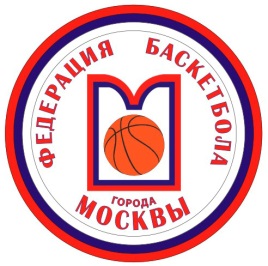 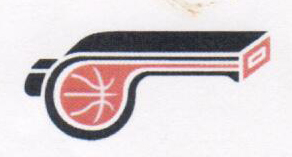 Список судей, комиссаров, судей-секретарей и статистиковгорода Москвы для прохождения семинара к сезону 2023/24гг.сроки 13-20 августа, 06-08 сентября 2023 года          Руководитель СК РОО ФБМ                                                                      С. А. Михайлов     № п\пФамилия Имя ОтчествоДолжностьАбрамов Евгений НиколаевичсудьяАветисян Григор ГарегиновичкомиссарАлтунян Гарегин ГиковичсудьяАнтонов Даниил ОлеговичсудьяАненнков Иван ДмитриевичсудьяАхапкин Степан КонстантиновичсудьяБачин Станислав АлександровичсудьяБелоножкин Александр ВикторовичсудьяБелоножкина наталья АлександровнасудьяБашмаченков Никита Геннадьевич судьяБеликов Валерий ИвановичкомиссарБелолуцкий Кирилл ЛеонидовичкомиссарБеляков Константин ЮрьевичсудьяБелослудцев Григорий ЭдуардовичсудьяБогданов Андрей МатвеевичсудьяБогданов Марк ОлеговичсудьяБолдырев Андрей СергеевиичсудьяБлохов Ярослав АнатольевичсудьяВарежников Павел АлексеевичсудьяВасильевич Дэниэл МилановичсудьяВилков Алексей АлександровичсудьяВибе Виктория ВикторовнасудьяВерницкая Наталья ПавловнасудьяВолков Алексей АнатольевичсудьяГаврик Валерий ИгоревичсудьяГалушко Александра ВитальевнасудьяГерасимова Наталья ВладимировнасудьяГирин Максим ЕвгеньевичсудьяГовердовский Александр НиколаевичсудьяГольберг Эдуард ЛьвовичкомиссарГончаров Александр НиколаевичкомиссарГончаренко Валерия НиколаевнасудьяГоржанов Иван АлексеевичсудьяГорленко Анатолий СергеевичсудьяГурганов Сергей МихайловичкомиссарГромцев Алексей ВалерьевичсудьяДавыдов Алексей МихайловичсудьяДавыдов Михаил АлексеевичкомиссарДадугин Владимир БорисовичкомиссарДемин Александр ЮрьевичсудьяДемченко Роман ДмитриевичсудьяДзюбишин Захар ЮрьевичсудьяДмитриев Федор БорисовичкомиссарДрожжина Алеся МихайловнасудьяЕршов Константин ПетровичсудьяЖук Антон АлексеевичкомиссарЗаборский Валерий НиколаевичкомиссарЗверев Виталий АндреевичсудьяЗелянин Кирилл ИгоревичсудьяЗолотарев Сергей ВладимировичсудьяИгнатьев Юрий ВячеславовичсудьяИншакова Лариса АлексеевнасудьяКабачков Александр МихайловичкомиссарКарельский (Тарасов) Яков СтаниславовичсудьяКарамышев Глеб СергеевичсудьяКалачёв Вячеслав СергеевичсудьяКаминский Ян ПетровичсудьяКарелина Наталья ДмитриевнасудьяКерзон Александр ФеликсовичсудьяКильчевская Олеся ДмитриевнасудьяКишко Дарья АлександровнасудьяКирьянова Мария ДмитриевнасудьяКлимов Виктор ТимофеевичкомиссарКлишин Никита МихайловичсудьяКлопов Сергей ЮрьевичсудьяКолотильщиков Николай ВикторовичкомиссарКолотильщикова Анастасия НиколаевнасудьяКомлев Михаил АлексеевичсудьяКоновалов Михаил ДмитриевичсудьяКоляда Анастасия ВладимировнасудьяКузьменко Александра ОлеговнасудьяКруглов Антон ИгоревичсудьяКривенко Андрей ИгоревичкомиссарКрисмас Дэниел АлександровичсудьяКрымов Артем АлександровичсудьяКузнецова Полина КонстантиновнасудьяКузнецов Алексей ВикторовичсудьяКуликов Яков АлексеевичсудьяКуломзин Юрий КонстантиновичсудьяКулин Алексей АндреевичкомиссарКуржангулов Нурсултан МаксеновичсудьяКурахтанов Андрей ВладимировичсудьяКучеров Владимир БорисовичкомиссарКутуков Андрей СергеевичсудьяКутузова Анна АлександровнасудьяЛаркин Денис ВикторовичсудьяЛаврухин Артем АлександровичсудьяЛотыш Игорь ВячеславовичсудьяЛомакин Олег ВладимировичкомиссарЛокшин Михаил АбрамовичкомиссарЛучинская(Сафарова) Динара ИслямовнасудьяМаганет Альберт СоломоновичкомиссарМайоров Андрей ФедоровичкомиссарМайоров Федор ПетровичкомиссарМамедов Эльчин ТеймуровичкомиссарМакартычева Анастасия АлександровнасудьяМакаров Олег ВадимовичсудьяМануилов Борис Викторович               комиссарМирошниченко Анна ИльиничнасудьяМихайлов Сергей АлександровичсудьяМолодинашвили Георгий ГомеровичсудьяМурыгин Артем ИгоревичсудьяНедопекин Леонид ГригорьевичкомиссарНестерова Екатерина ДмитриевнасудьяНиб Фатима МахмудовнасудьяНикулина Ольга ЕвгеньевнасудьяНовиченок Евгения ВалерьевнасудьяНовиков Виталий СтаниславовичсудьяОвинов Семен СергеевичсудьяОстровский Евгений АлександровичсудьяОрлов Егор АндреевичсудьяОрехов Александр АлександровичкомиссарОсокин Валерий СергеевичкомиссарПантелейчук Надежда СергеевнасудьяПавлов Максим МихайловичсудьяПавлов Михаил ГеннадьевичсудьяПавлов Александр ДмитриевичсудьяПанин Никита ЕвгеньевичсудьяПанюшев Алексей ВалентиновичсудьяПацюк Владимир АлексеевичкомиссарПереверзев Алексей игоревичсудьяПроходцев Вячеслав Вячеславович судьяПузряков Илья ВикторовичсудьяРаценский Максим Игоревич судьяРомановский Дмитрий СергеевичсудьяРостиславлев Константин НиколаевичкомиссарРощин Борис АндреевичсудьяРзаев Аликрам ОглыкомиссарСазонов Антон СергеевичсудьяСанжапова Ангелина ИрековнасудьяСаяпов Руслан ФангатовичсудьяСеливерстов Сергей СергеевичсудьяСерпенин Евгений АркадьевичкомиссарСекова Варвара ДмитриевнасудьяСидоркина Валерия ИвановнасудьяСмирнов Артём ИгоревичсудьяСоседов Петр ВладимировичсудьяСоседов Владимир ВалентиновичкомиссарСомов Олег ВалерьевичсудьяСтепанов Михаил ЛьвовичкомиссарСтрельцов Александр ИвановичкомиссарСтрельцов Александр АлександровичсудьяСумникова Ирина ВладимировнакомиссарСуховерко Владимир БорисовичкомиссарТалызин Михей ИгоревичсудьяТальская Ольга ДмитриевнасудьяТерехов Павел СтаниславовичкомиссарТокарев Сергей ВикторовичсудьяТолстопят Диана ЭдуардовнасудьяТуркина Диана АндреевнасудьяУтробина Юлия АндреевнасудьяФадеев Иван АнатольевичсудьяФедосеев Даниил АндреевичсудьяФилин Игорь НиколаевичкомиссарХайрулин Рафик СияровичкомиссарХоджоян Игорь ВасильевичкомиссарХугаева Кристина ВикторовнасудьяХлопиков Владимир ДмитриевичкомиссарХрипко Артем СергеевичкомиссарХрынин Василий ВячеславовичсудьяХрынина Елизавета ПавловнасудьяЧудин Леонид ЮрьевичкомиссарЧудин Алексей ЛеонидовичсудьяЧернова Елена АлексеевнасудьяШарапов Иван ВладимировичсудьяШипаева Ульяна АлександровнасудьяШумков Михаил ЮрьевичкомиссарШрамченко Владимир ВладимировичсудьяЩукин Пётр АлексеевичсудьяЯнченко Роман АлександровичсудьяЯшин Денис СергеевичсудьяАнтошина Майя Владимировнасудья-секретарьАбаева Алиса Викторовнасудья-секретарьАйвазян Анна Пайлаковнасудья-секретарьАйвазян Андриас Пайлаковичсудья-секретарьАлешин Валерий Витальевичсудья-секретарьАлексеева Арина Сергеевнасудья-секретарьАлпатова Татьяна Николаевнасудья-секретарьАнисимов Александр Владимировичсудья-секретарьАнищенко Александр Николаевичсудья-секретарьБабанин Валентин Федоровичсудья-секретарьБабанина Любовь Петровнасудья-секретарьБарабанщикова Надежда Викторовнасудья-секретарьБезенкова Анна Сергеевнасудья-секретарьБелоглазова Алана Александровнасудья-секретарьБелоконев Алексей Олеговичсудья-секретарьБеломытцева Екатерина Олеговнасудья-секретарьБеленицкая Юлия Борисовнасудья-секретарьБухвостов Владимир Евгеньевичсудья-секретарьБуялова Юлия АлександровнаСудья-секретарьБлинов Артур Николаевичсудья-секретарьБодрова Светлана Викторовнасудья-секретарьБольшаков Геннадий Вячеславовичсудья-секретарьБочарова Елена Алексеевнасудья-секретарьБудник Елена Романовнасудья-секретарьБуромских Анна Алексеевнасудья-секретарьБычкова Полина Михайловнасудья-секретарьВасилевская Алеся Олеговнасудья-секретарьВаулина Елена Викторовнасудья-секретарьВершинин Евгений Валерьевичсудья-секретарьВолнухина Любовь Серафимовнасудья-секретарьГанза Анастасия Александровнасудья-секретарьГапоненко Надежда Ивановнасудья-секретарьГерман Наталья Алексеевнасудья-секретарьГрызлов Всеволод Дмитриевичсудья-секретарьГусева Елена Сергеевнасудья-секретарьДанилова Татьяна Владимировнасудья-секретарьДемина Наталья Николаевнасудья-секретарьДемчева Елена Александровнасудья-секретарьДокучаева Людмила Ивановнасудья-секретарьЕгоров Александр Викторовичсудья-секретарьЕгорова Дарья Александровнасудья-секретарьЕремеев Дмитрий Геннадьевичсудья-секретарьЕрмолаева Ольга Борисовнасудья-секретарьЕрмолова Ксения Дмитриевнасудья-секретарьЕсемчик Светлана Игоревнасудья-секретарьЕфремова Кристина Александровнасудья-секретарьЖеребцова Анастасия Вячеславовнасудья-секретарьЖуркина Ирина Львовнасудья-секретарьЗахарова Ольга Борисовнасудья-секретарьЗюзина Любовь Николаевнасудья-секретарьИванова Галина Витальевнасудья-секретарьИвашина Екатерина Андреевнасудья-секретарьИлешин Юрий Андреевичсудья-секретарьИльичёв Александр Сергеевичсудья-секретарьКасина Наталья Александровнасудья-секретарьКатасонова Ольга Николаевнасудья-секретарьКожина Виктория Николаевнасудья-секретарьКомаровский Андрей Анатольевичсудья-секретарьКомолова Оксана Павловнасудья-секретарьКононникова Юлия Эдуардовнасудья-секретарьКопылова Елена Александровна (Демчева)судья-секретарьКороткова Мария Захаровнасудья-секретарьКороткова Анастасия Захаровнасудья-секретарьКиореско Виолетта Васильевнасудья-секретарьКраденова Ольга Владимировнасудья-секретарьКрапивина Анастасия ВикторовнаСудья-секретарьКузнецов Роман Владимировичсудья-секретарьКузовков Тимур Алексеевичсудья-секретарьЛаптева Екатерина Викторовнасудья-секретарьЛаптев Владимир Константиновичсудья-секретарьЛебедева Ольга Владимировнасудья-секретарьЛебедева Светлана Леонидовнасудья-секретарьЛебедева Яна Александровнасудья-секретарьЛогинова Анна Максимовнасудья-секретарьЛомакина Наталия Борисовнасудья-секретарьМалахатько Любовь Дмитриевнасудья-секретарьМалютина Екатерина Германовнасудья-секретарьМамешев Марат Сагитовичсудья-секретарьМамкин Виктор Константиновичсудья-секретарьМасалова Ирина Ивановнасудья-секретарьМатюгина Валерия Дмитриевнасудья-секретарьМатюгина Елизавета Дмитриевнасудья-секретарьМатюхина Екатерина Андреевнасудья-секретарьМарченко Анастасия Александровнасудья-секретарьМельникова Анастасия Александровнасудья-секретарьМиланович Жанна Андреевнасудья-секретарьМилютина Яна Михайловна (Никишова)судья-секретарьМинаева Елена Евгеньевнасудья-секретарьМихайлова Ольга Ильиничнасудья-секретарьМихайлюк Елена Игоревнасудья-секретарьМолочкова Светлана Сергеевнасудья-секретарьМошкин Виталий Анатольевичсудья-секретарьМуравицкий Николай Николаевичсудья-секретарьМуравская Валентина Дмитриевнасудья-секретарьМусина Елена Валерьевнасудья-секретарьМусина Наталия Евгеньевнасудья-секретарьМуштаева Елена Ивановнасудья-секретарьНазаренко Игорь Викторовичсудья-секретарьНикишов Павел Алексеевичсудья-секретарьНовиченок Евгения Валерьевнасудья-секретарьОзерова Елена Николаевнасудья-секретарьПавлова Александра Борисовнасудья-секретарьПавлов Дмитрий Денисовичсудья-секретарьПавлов Максим Михайловичсудья-секретарьПавлюченков Гордей Владимировичсудья-секретарьПанфилов Денис Александровичсудья-секретарьПикалов Максим Егоровичсудья-секретарьПисарев Дмитрий Сергеевичсудья-секретарьПетушков Павел Борисовичсудья-секретарьПокровенко Людмила Николаевнасудья-секретарьПолысаева Валерия Юрьевнасудья-секретарьПанкратова Ирина Алексеевнасудья-секретарьПопова Полина Валерьевнасудья-секретарьПотешкин Владимир Николаевичсудья-секретарьПронин Сергей Михайловичсудья-секретарьПушенков Дмитрий Владимировичсудья-секретарьПузряков Илья Викторовичсудья-секретарьПрудков Михаил Михайловичсудья-секретарьПрудкова Елизавета Сергеевнасудья-секретарьПрокофьева Екатерина Игоревнасудья-секретарьРамазян Диана Арамовнасудья-секретарьРокотянский Евгений Георгиевичсудья-секретарьРомановская Татьяна АлексеевнаСудья-секретарьРусских Анатолий Николаевичсудья-секретарьСавина Наталья Георгиевнасудья-секретарьСарычева Анна Константиновнасудья-секретарьСажина Екатерина Андреевнасудья-секретарьСамар Ольга Олеговнасудья-секретарьСедьмов Егор Алексеевичсудья-секретарьСеливанник Вера Леонидовнасудья-секретарьСеменова Анастасия Викторовнасудья-секретарьСемина Евгения Сергеевнасудья-секретарьСергеев Николай Михайловичсудья-секретарьСкворцова Людмила Владимировнасудья-секретарьСмирнова Анна Андреевнасудья-секретарьСмирнов Иван Сергеевичсудья-секретарьСмолякова Мария Анатольевнасудья-секретарьСмоляков Андрей Павловичсудья-секретарьСоколов Алексей Сергеевичсудья-секретарьСпиридонова Людмила Петровнасудья-секретарьСоседова Татьяна Михайловнасудья-секретарьСтолбов Алексей Викторовичсудья-секретарьСтрельцова Ольга Ильиничнасудья-секретарьСячина Мария Александровнасудья-секретарьТимофеев Игорь Викторовичсудья-секретарьТимофеев Михаил Игоревичсудья-секретарьТокарева Полина Валерьевнасудья-секретарьТараненкова Наталья Алексеевнасудья-секретарьТокарева Юлия Витальевнасудья-секретарьТоноян Виктория Станиславовнасудья-секретарьУдалова Любовь Валерьевна (Гарникова)судья-секретарьУндасынов Александр Генриховичсудья-секретарьУшанкова Вера Серафимовнасудья-секретарьФокин Александр Владимировичсудья-секретарьХабаров Ричард Алексеевичсудья-секретарьХанова Юлия Александровнасудья-секретарьХворостина Мария АлександровнаСудья-секретарьЧаусова Елена Ефимовнасудья-секретарьЧудина Вероника Владимировнасудья-секретарьЧеботарев Артем Александровичсудья-секретарьЧеботарева Юлия Александровнасудья-секретарьЧерепанова Александра Сергеевнасудья-секретарьЧекин Павел Андреевичсудья-секретарьЧиганов Иван Владимировичсудья-секретарьЧернова Дарья Николаевнасудья-секретарьШашкина Анна Александровнасудья-секретарьШабанов Александр Олеговичсудья-секретарьШарикова Валерия Владимировнасудья-секретарьШирина Людмила Владимировнасудья-секретарьШомоди Екатерина Алексеевнасудья-секретарьШопски Марина Викторовнасудья-секретарьШумилов Александр Евгеньевичсудья-секретарьШишов Михаил Юрьевичсудья-секретарьЮрку Наталья Николаевнасудья-секретарь      403.Юрку Фёдор Андреевичсудья-секретарьШкола молодого арбитра им.Е.С.Семенова1Анохин Дмитрий Романовичсудья2Артамонова Татьяна Дмитриевнасудья3Барсуков Роман Сергеевичсудья4Бочкарева Юлия Павловнасудья5Букреев Максим Константиновичсудья6Богачев Михаил Александровичсудья7Бокова Анастасиясудья8Вендт Юрий (без отчества)судья9Виноградов Кирилл Михайловичсудья10Вовченко Анастасия Дмитриевнасудья11Гончаренко Валерия Алексеевнасудья12Григорий Игорь Игоревичсудья13Гришина Алена Александровнасудья14Еремина Ксения Андреевнасудья15Зверев Егор Евгеньевичсудья16Ибрагимов Егор Магомедовичсудья17Исаева Алесясудья18Керимов Сеймурсудья19Кирильчатенко Руслан Ивановичсудья20Копров Константин Евгеньевичсудья21Кокорев Никита Денисовичсудья22Кубалов Виталий Борисовичсудья23Квон Дарья Евгеньевнасудья24Корнеева Екатерина Александровнасудья25Клепиковский Сергей Евгеньевичсудья26Краснова Еленасудья27Ламека Ирина Игоревнасудья28Мальцева Елизаветасудья29Машковцев Геннадий Алексеевичсудья30Миронова Наталья Александровнасудья31Молочкова Виктория Алексеевнасудья32Морозова Екатерина Ализаминовнасудья33Невмянов Марат Хайдяровичсудья34Несина Эльвира Хакимовнасудья35Нестеренко Анна Владимировнасудья36Носыч Анастасия Сергеевнасудья37Парсанова Карина Александровнасудья38Павлюченков Гордей Владимировичсудья39Попова Валерия Викторовнасудья40Простецкая Александра Максимовнасудья41Платонова Диана Витальевнасудья42Пушкова Есения Александровнасудья43Сахипова Рената Айратовнасудья44Савин Павел Владиславовичсудья45Салохитдинов Тавоносудья46Садовник Анна Ильиничнасудья47Серегин Александр Александровичсудья48Сергеев Арсенийсудья49Соцкова Ксения Андреевнасудья50Сомов Олег Валерьевичсудья51Суркова Дарья Сергеевнасудья52Свиридов Данила Егоровичсудья53Скринниченко Юлия Дмитриевнасудья54Степанян Эмма Вигеновнасудья55Таласимов Максим Сергеевичсудья56Тимченко Валерия Игоревнасудья57Тиханович Софья Андреевнасудья58Тиханович Ирина Львовнасудья59Толстопят Диана Эдуардовнасудья60Толикова Елена Эдуардовнасудья61Трякин Виктор Евгеньевичсудья62Узун Александр Ивановичсудья63Фалин Иван Николаевичсудья64Федосеев Всеволод Сергеевичсудья65Фисюк Василий Владимировичсудья66Фимин Павел Владимировичсудья67Фролышев Владислав Александровичсудья68Чекмарев Александр Сергеевичсудья69Черняева Алиса Александровнасудья70Чванкина Юлия Дмитриевнасудья71Шалев Диан Андреевичсудья72Шабанианборуджени Сарушсудья73Шалыгина Екатерина Андреевнасудья74Юдин Егор Ивановичсудья75Яхимович Глебсудья